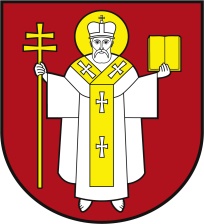 ЛУЦЬКА МІСЬКА РАДАВИКОНАВЧИЙ КОМІТЕТЛУЦЬКА МІСЬКА РАДАВИКОНАВЧИЙ КОМІТЕТІнформаційна карткаНарахування компенсації за тимчасове розміщення внутрішньо переміщених осіб, які перемістилися у період воєнного стану02416ІК-155/11/147ІП1.Орган, що надає послугу Департамент соціальної політики Луцької міської ради 2.Місце подання документів та отримання результату послуги1.Департамент «Центр надання адміністративних послуг у місті Луцьку», вул. Лесі Українки, 35, м. Луцьк, тел. (0332) 777 888http://www.lutskrada.gov.ua/ e-mail: cnap@lutskrada.gov.uaПонеділок, середа: 08.00 - 16.00Вівторок:                 09.00 - 20.00Четвер:                    09.00 - 18.00П’ятниця, субота:  08.00 — 15.002.Філія 1 департаменту ЦНАПпр-т Соборності, 18, м. Луцьк тел. (0332) 787 771Понеділок – четвер:	08.00 – 13.00; 13.45 – 17.00П’ятниця:                  08.00 – 13.00; 13.45 – 15.453.Філія 2 департаменту ЦНАПвул. Ковельська, 53, м. Луцьк, тел. (0332) 787 772Понеділок – четвер:	08.00 – 13.00; 13.45 – 17.00П’ятниця:                  08.00 – 13.00; 13.45 – 15.454.Віддалені робочі місця департаменту ЦНАП:- с. Жидичин, вул. Данила Галицького, 12   Вівторок: 		08.30 – 13.00; 13.45 – 17.30- с. Прилуцьке, вул. Ківерцівська, 35а,   Четвер: 		08.30 – 13.00; 13.45 – 17.30- с. Боголюби, вул. 40 років Перемоги, 57   Середа: 		08.30 – 13.00; 13.45 – 17.30- с. Забороль, вул. Володимирська, 34а   Понеділок: 		08.30 – 13.00; 13.45 – 17.30- с. Княгининок, вул. Соборна, 77   Вівторок: 		08.30 – 13.00; 13.45 – 17.305.Департамент соціальної політики пр-т Волі, 4а, каб.105, 106 тел. (0332) 284157, 284168,284169e-mail: dsp@lutskrada.gov.ua, www.social.lutsk.uaПонеділок-четвер   08.30-17.30П'ятниця                  08.30-16.15Обідня перерва       13.00-13.456.Філія №1: пр. Соборності, 18, тел. (0332) 774 471Понеділок-четвер   08.30-17.30П'ятниця                  08.30-16.15Обідня перерва      13.00- 13.457.Філія №2: вул. Бенделіані, 7, тел. (0332) 265 961Понеділок-четвер   08.30-17.30П'ятниця                  08.30-16.15Обідня перерва       13.00-13.458.Прилуцький старостинський округ: с.Прилуцьке, вул. Ківерцівська, 35а (для мешканців сіл Прилуцьке, Жабка, Сапогове, Дачне)Четвер:                     08.30-17.30   Обідня перерва       13.00-13.459.с.Жидичин: вул. Данила Галицького, 12 (для мешканців сіл Жидичин, Кульчин, Липляни, Озерце, Клепачів, Небіжка)Вівторок                 08.30-17.30Обідня перерва      13.00- 13.4510.с.Забороль: вул. Володимирська, 34а (для мешканців сіл Забороль, Антонівка, Великий Омеляник, Охотин, Всеволодівка, Олександрівка, Одеради, Городок, Сьомаки, Шепель,  Заболотці)Понеділок               08.30-17.30Середа                     08.30-17.30Обідня перерва      13.00- 13.4511.с.Боголюби: вул. 40 років Перемоги, 57 (для мешканців сіл Боголюби, Богушівка, Тарасове, Іванчиці, Озденіж)Середа                    08.30-17.30Обідня перерва      13.00-13.4512.с.Княгининок: вул. Соборна, 77 (для мешканців сіл Брище, Княгининок, Зміїнець, Милуші, Милушин, Моташівка, Сирники, Буків, Рокині)Вівторок                 08.30-17.30П'ятниця                 08.30-16.15Обідня перерва      13.00-13.45в електронній формі на визначені електронні адреси: e-mail: cnap@lutskrada.gov.ua;    e-mail:dsp@lutskrada.gov.ua3.Перелік документів, необхідних для надання послуги та вимоги до них Власник житла щомісячно, не пізніше п'яти днів з дня закінчення звітного місяця, звертається з заявою на отримання компенсації.1.Заява (рекомендовано формуляр 01).2.Паспорт громадянина України власника житла (оригінал).3.Довідка про присвоєння реєстраційного номера облікової картки платника податків власника житла (оригінал).4.Документи, що підтверджують право власності на жиле приміщення (оригінал).5.Реквізити рахунку відкритого в банківській установі на ім’я власника житла (заявника) (за стандартом IBAN).6.У разі подання повідомлення представником власника, наймачем (орендарем) житла, спадкоємцем, який прийняв спадщину додатково пред’являється:-  документ, що посвідчує особу;- документ, що підтверджує повноваження особи як представника власника, наймача (орендаря) житла, спадкоємця, крім випадків, коли заява подається законними представниками малолітньої дитини - батьками (усиновлювачами).4. Оплата Безоплатно5.Результат послуги1.Сума нарахованої компенсації.2.Письмове повідомлення про відмову у наданні послуги.6. Термін виконання12  робочих днів 7.Спосіб отримання відповіді (результату)1.Інформування про суму компенсації - у разі звернення заявника (поштою, sms-повідомленням, електронним засобом зв’язку, електронною поштою, телефонна розмова, особиста бесіда.)2.Поштою, або електронним листом за клопотанням суб’єкта звернення – в разі відмови в наданні послуги.8.Законодавчо-нормативна основа1.Закон України «Про забезпечення прав і свобод внутрішньо переміщених осіб».2.Постанова Кабінету Міністрів України від 19.03.2022 № 333 «Про затвердження Порядку компенсації витрат за тимчасове розміщення внутрішньо переміщених осіб, які перемістилися у період воєнного стану» (зі змінами).3.Постанова Кабінету Міністрів України від 13.03.2022 № 269 «Про внесення змін до Порядку оформлення і видачі довідки про взяття на облік внутрішньо переміщеної особи».4.Указ президента від 24.02.2022 № 64 «Про введення воєнного стану».5.Розпорядження міського голови від 13.09.2022 № 242 «Про визначення уповноваженого виконавчого органу з питань компенсації витрат за тимчасове розміщення внутрішньо переміщених осіб».